https://pictures.lytro.com/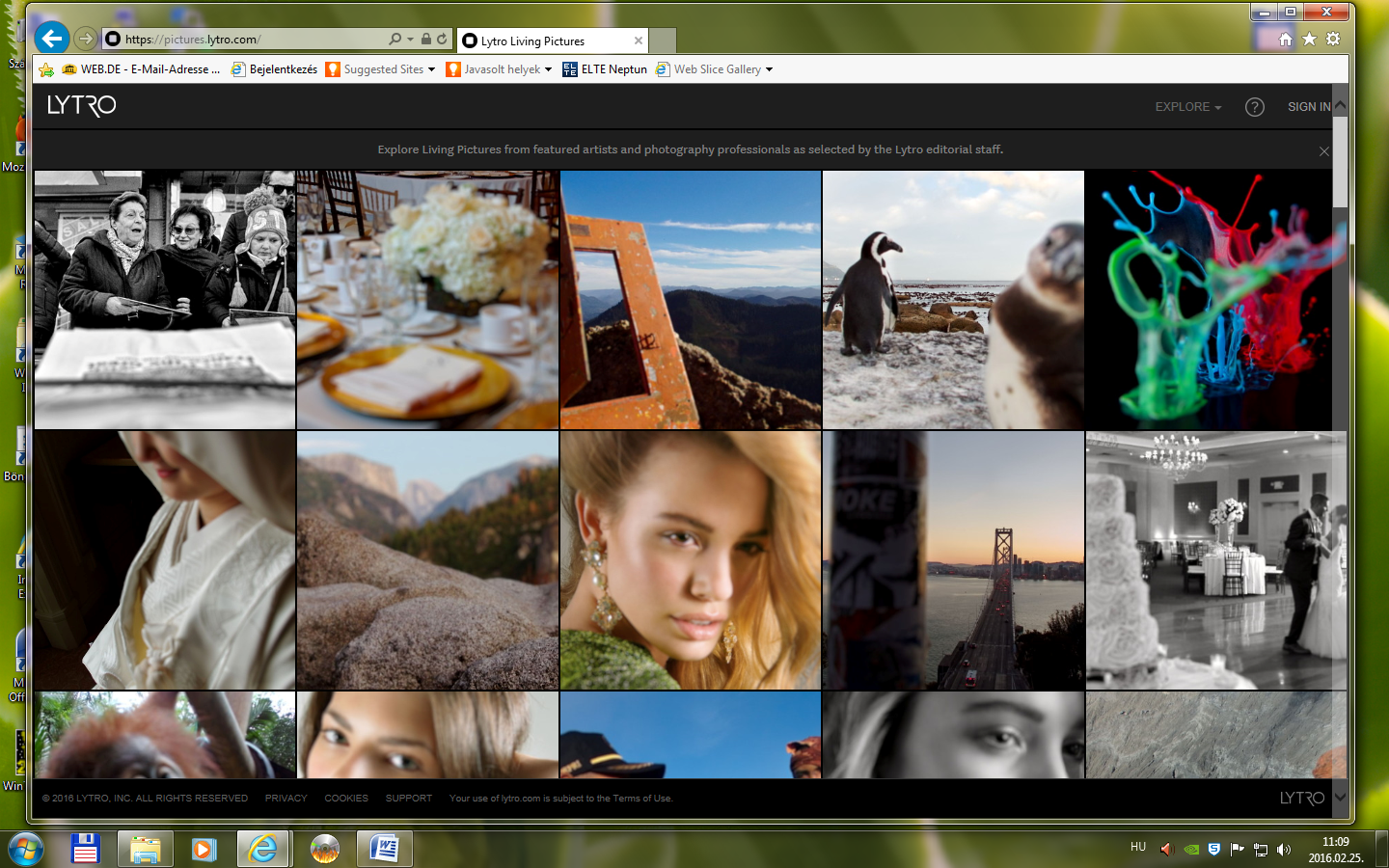 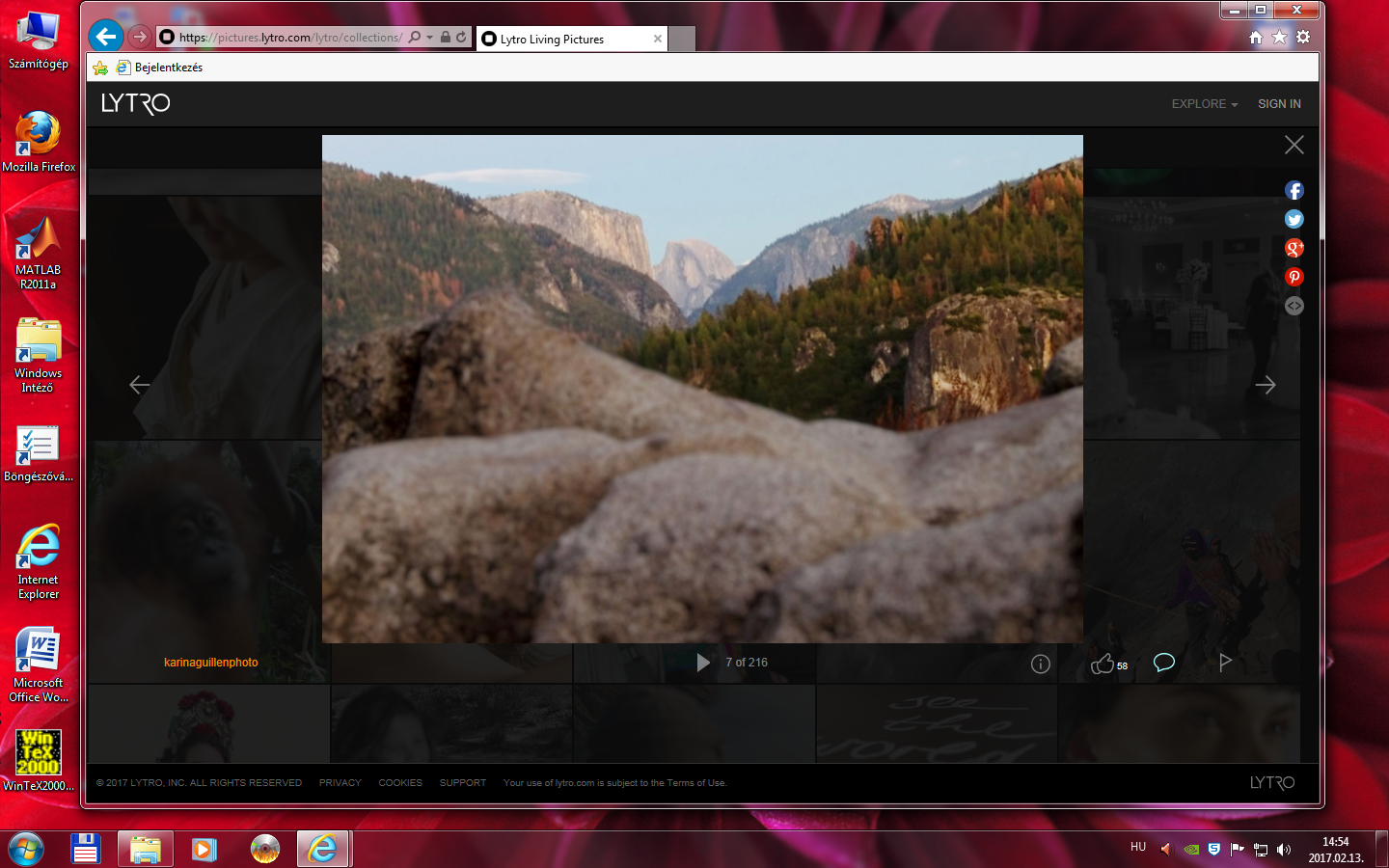 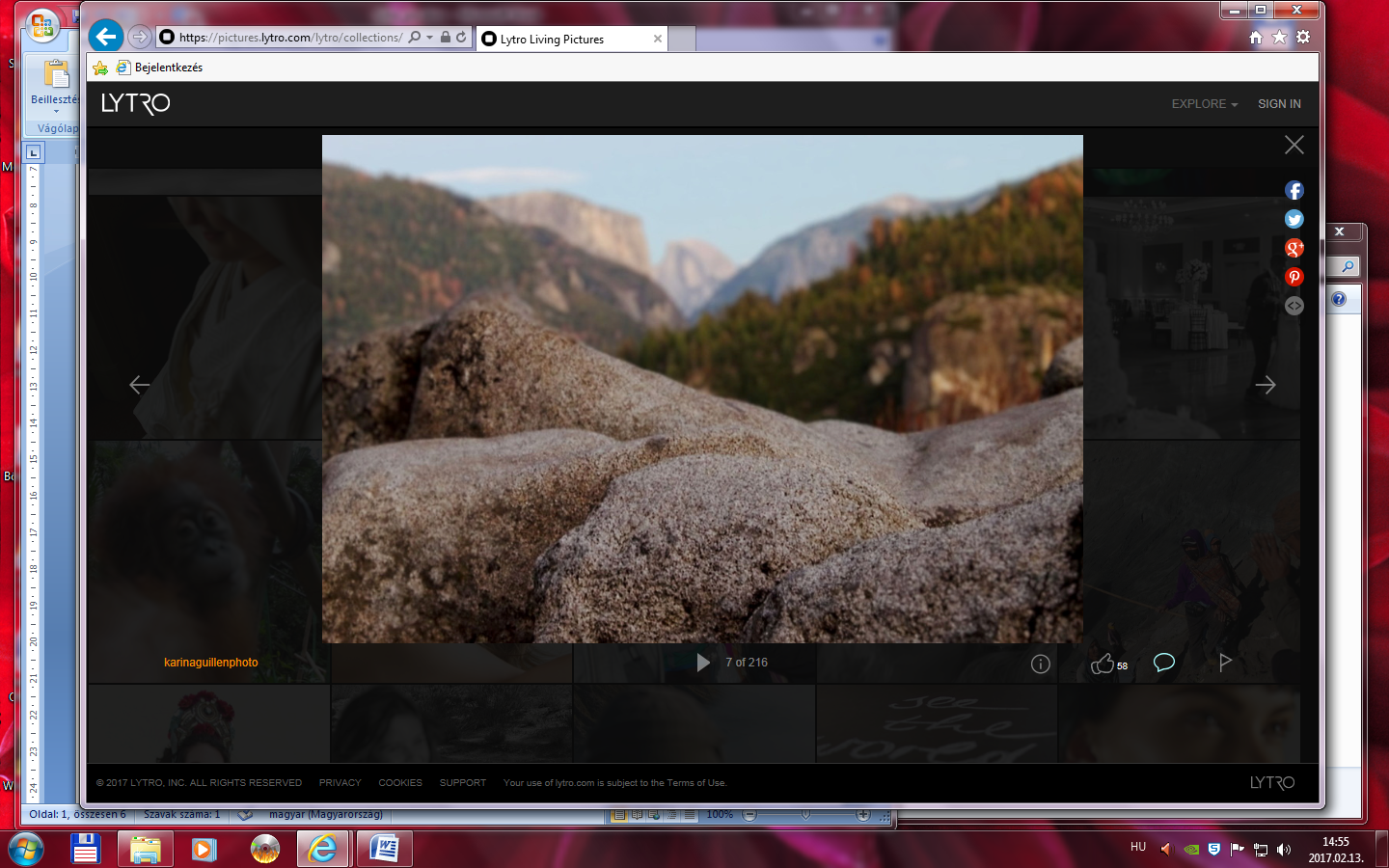 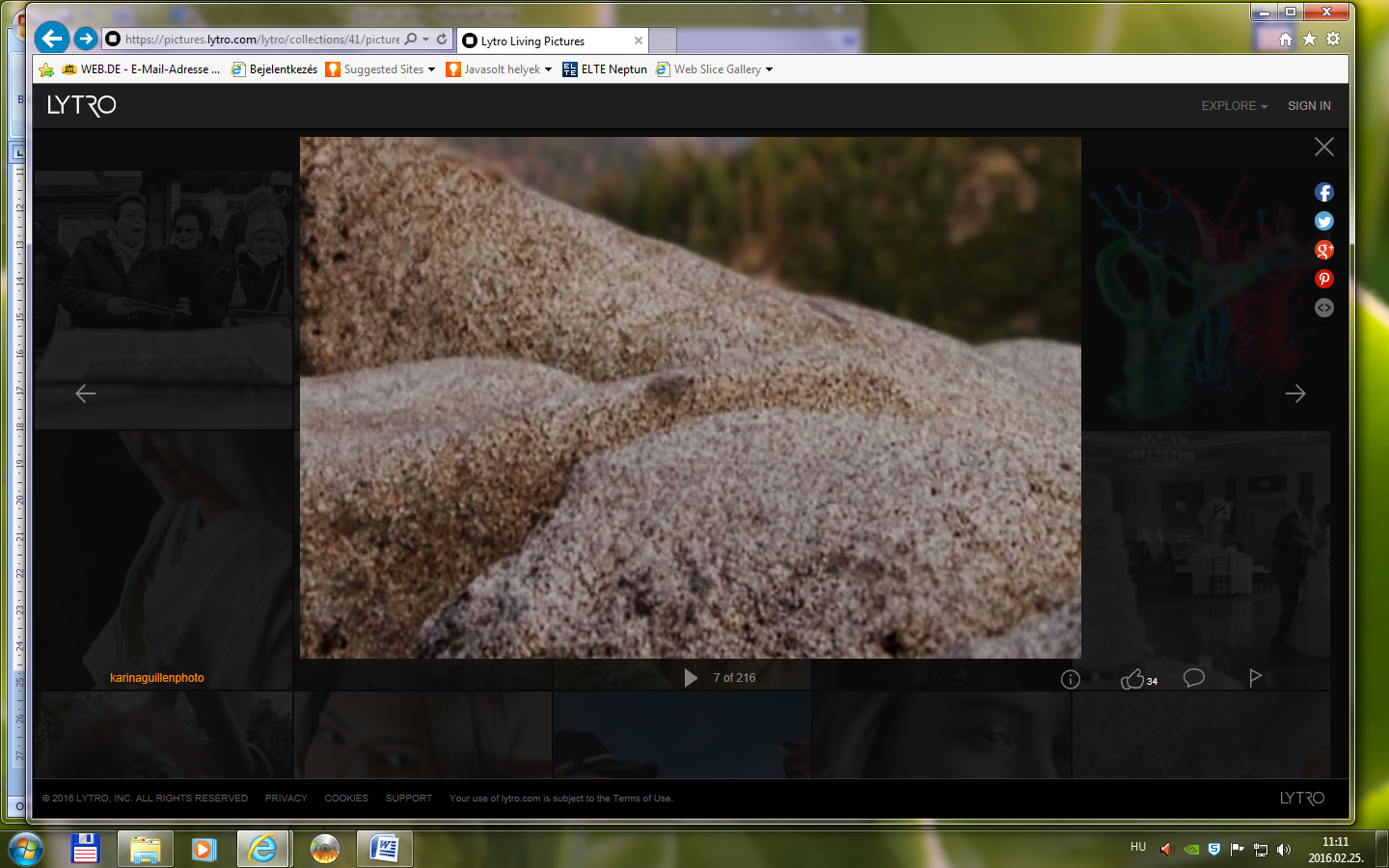 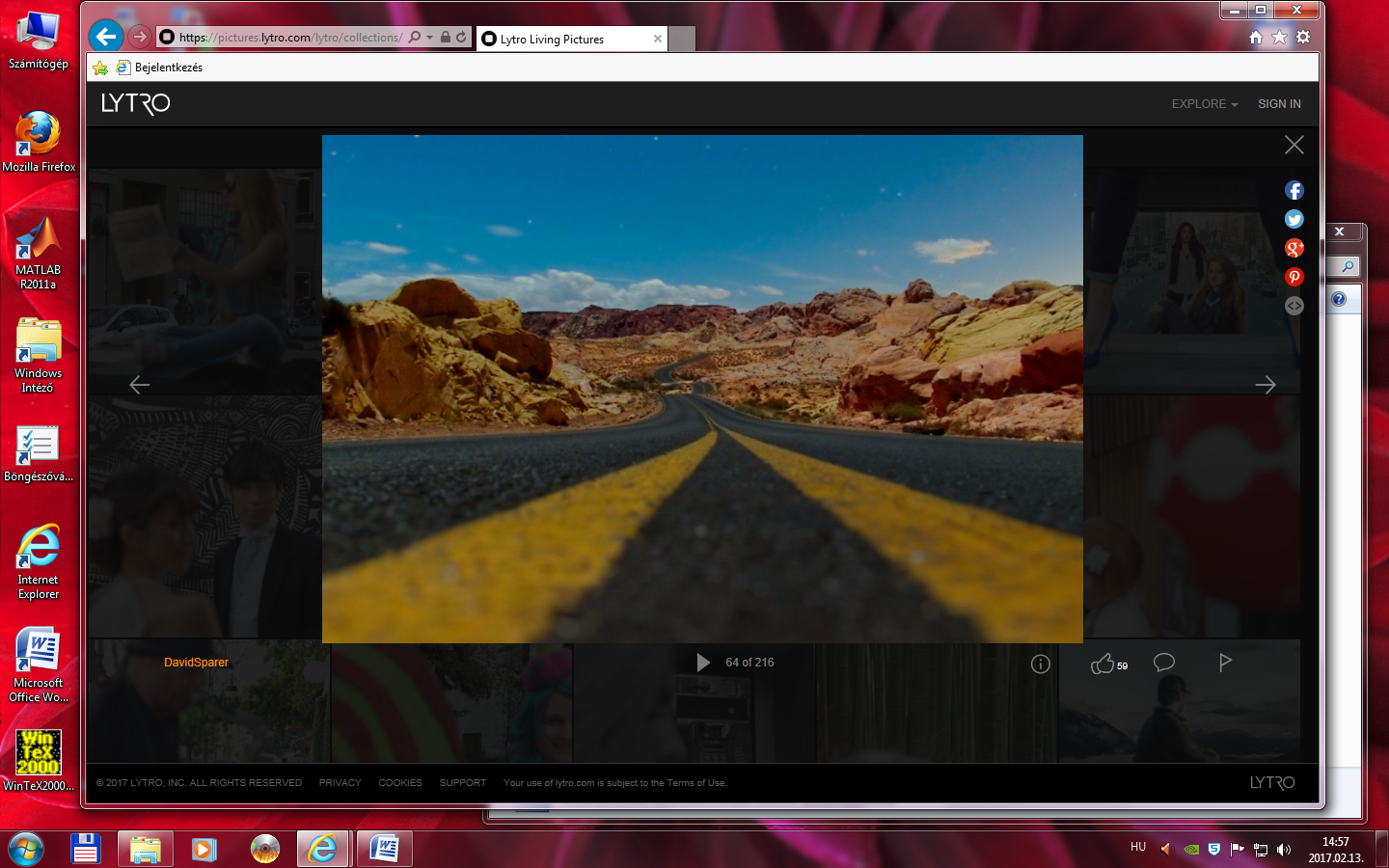 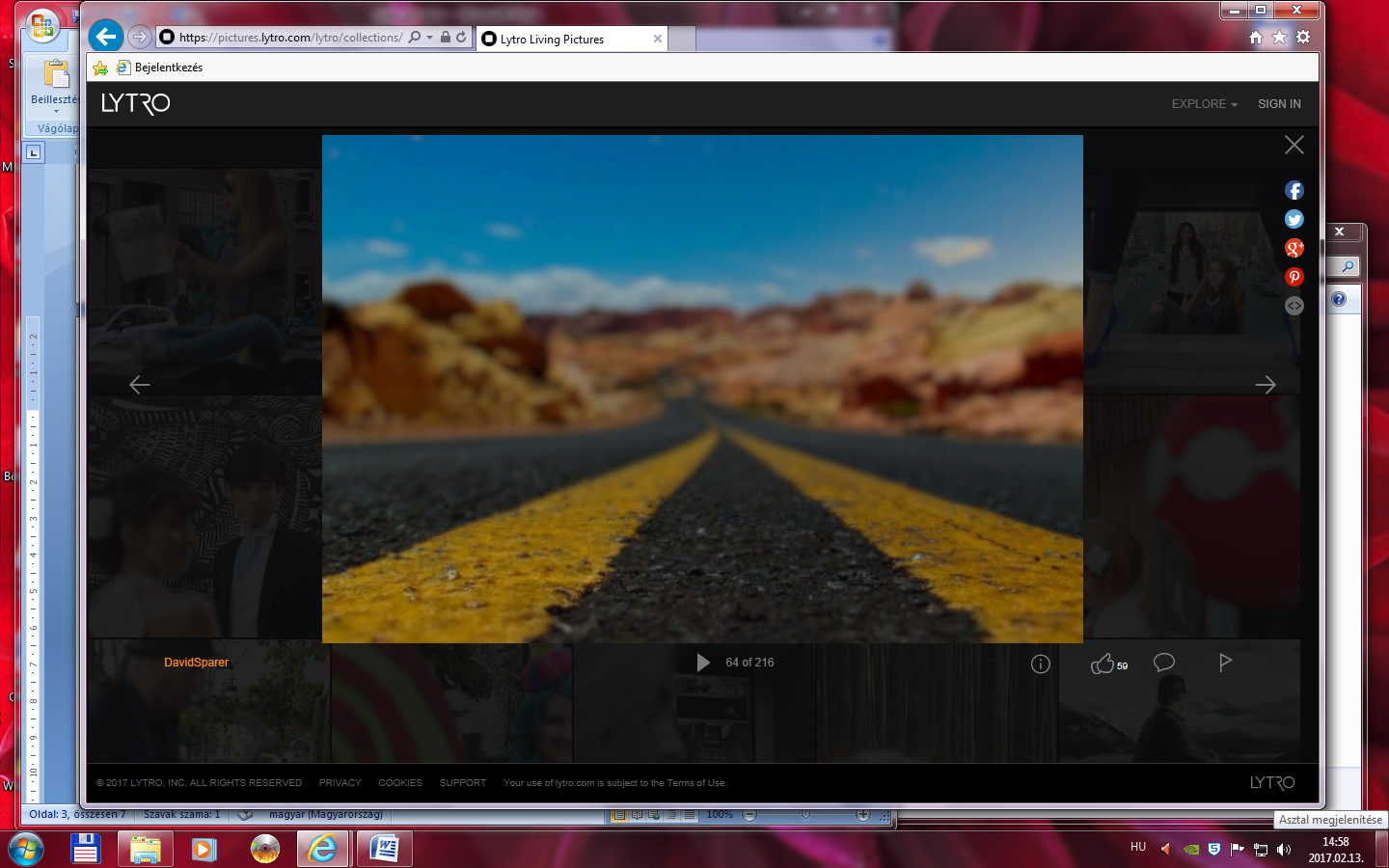 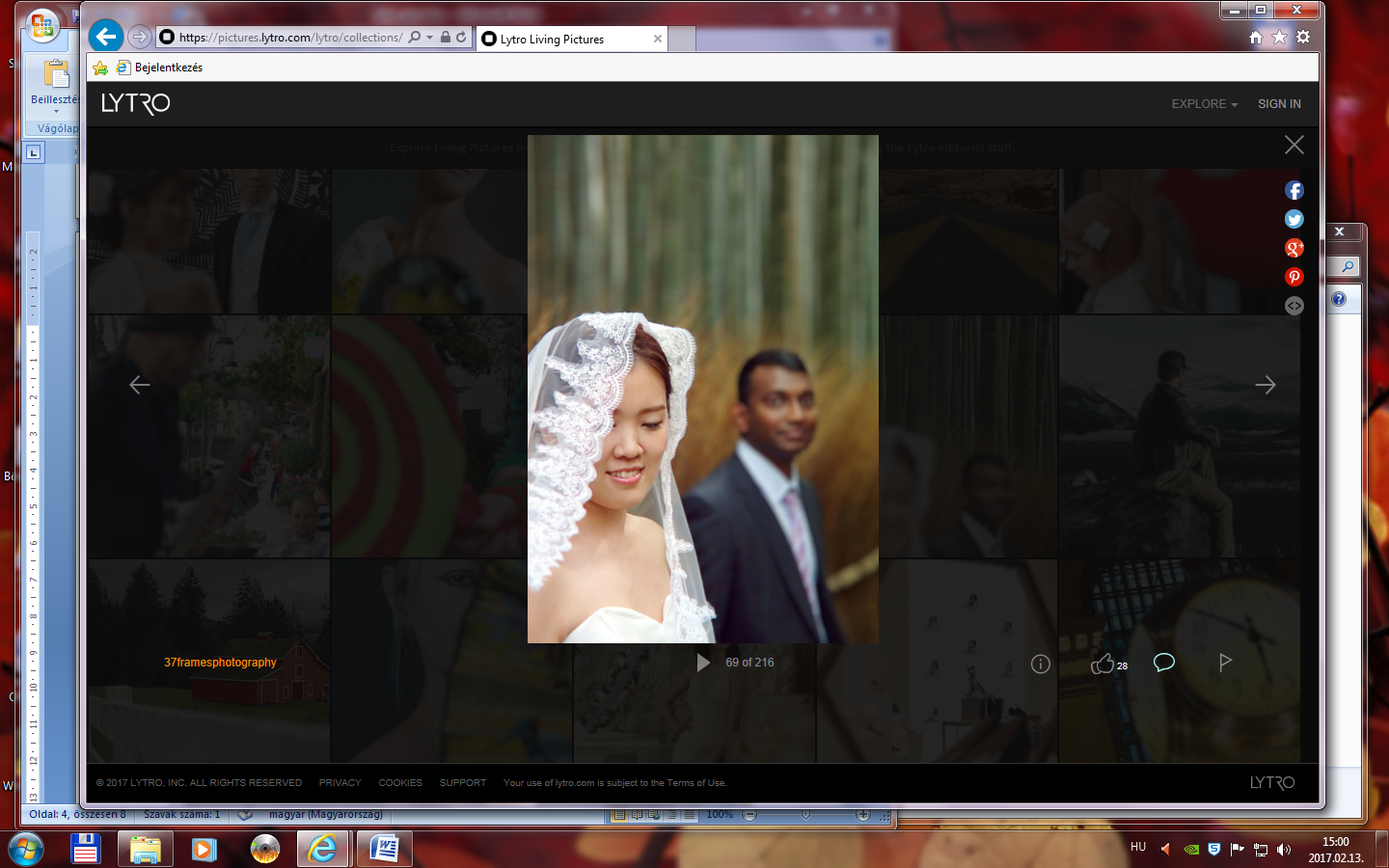 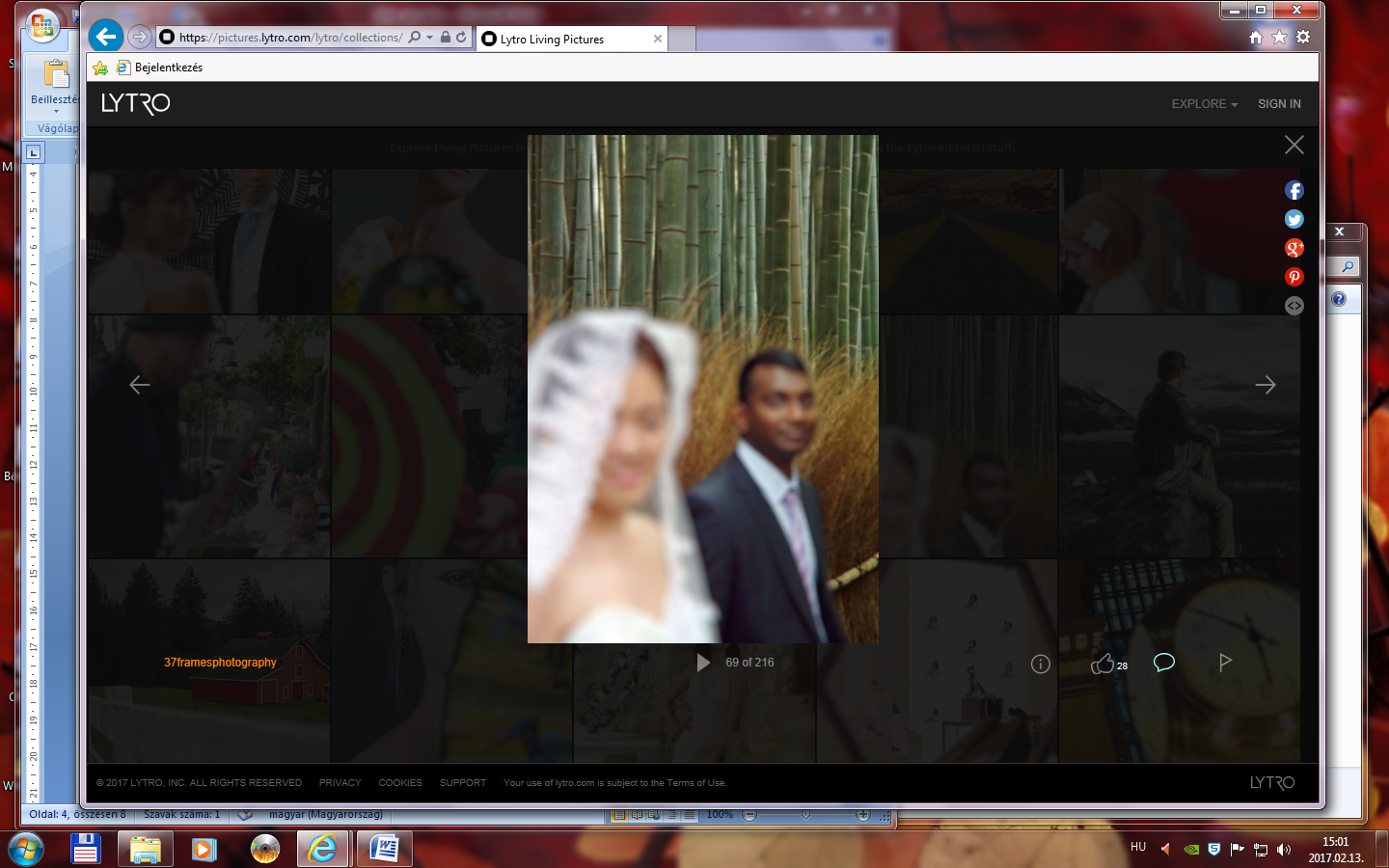 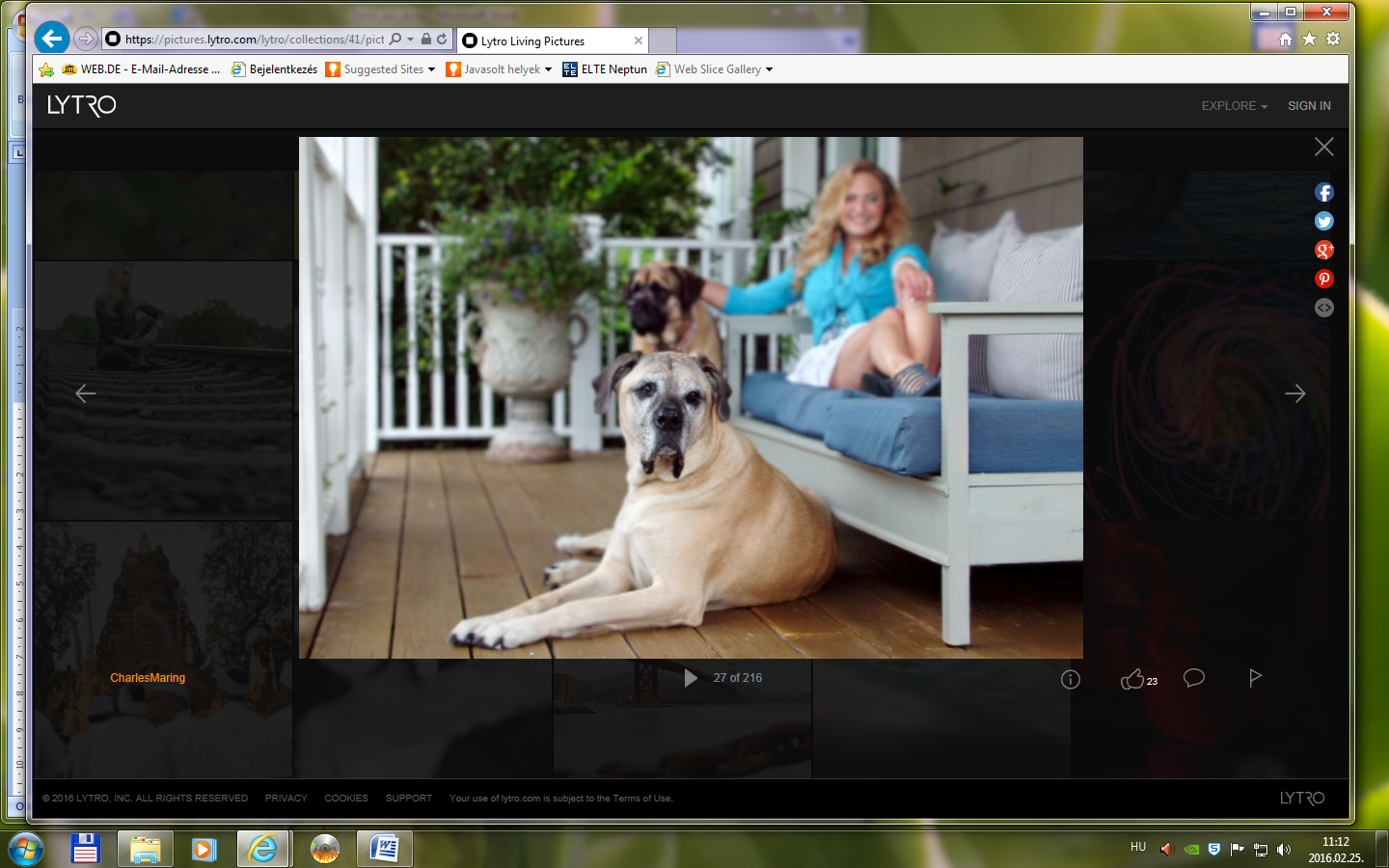 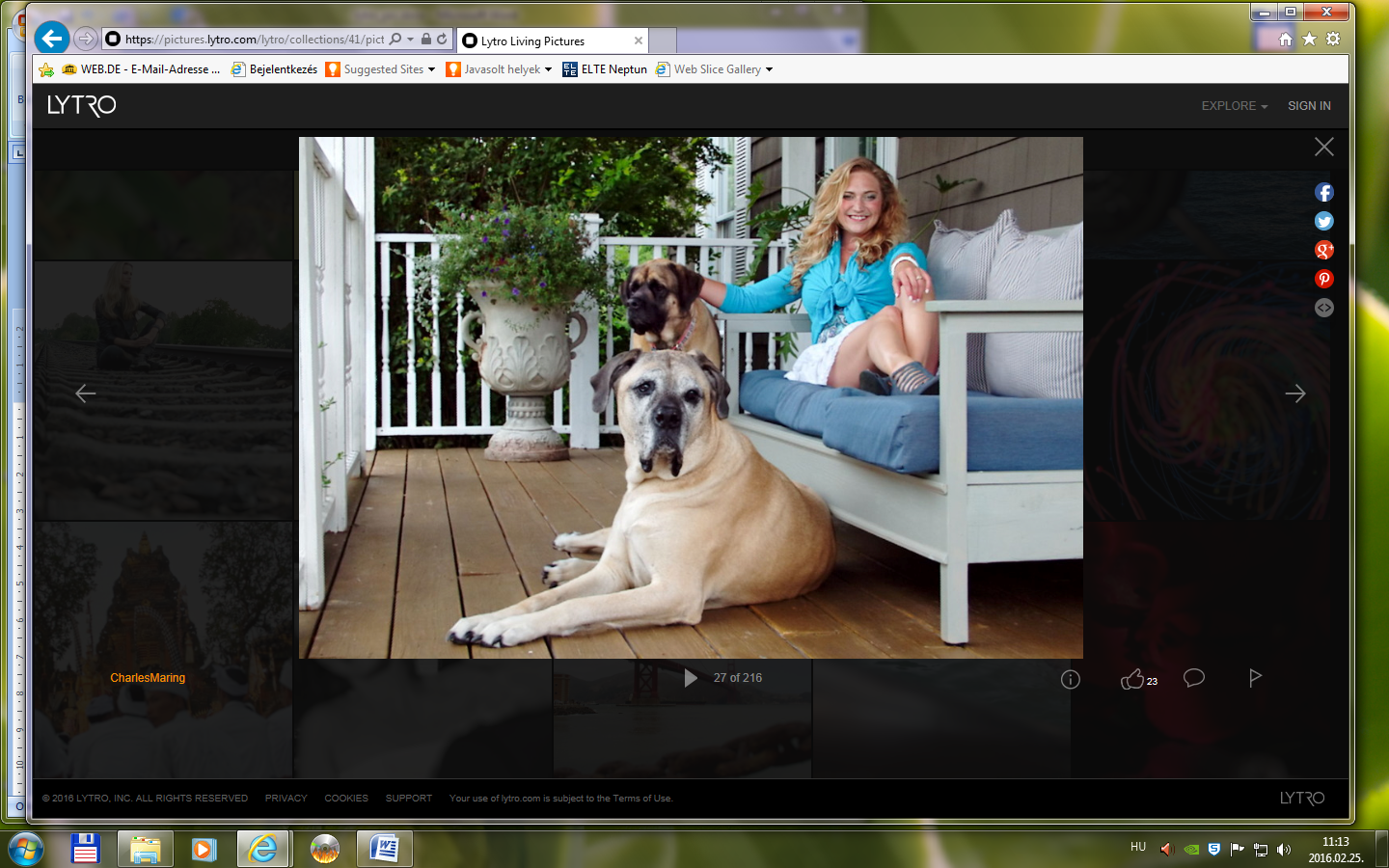 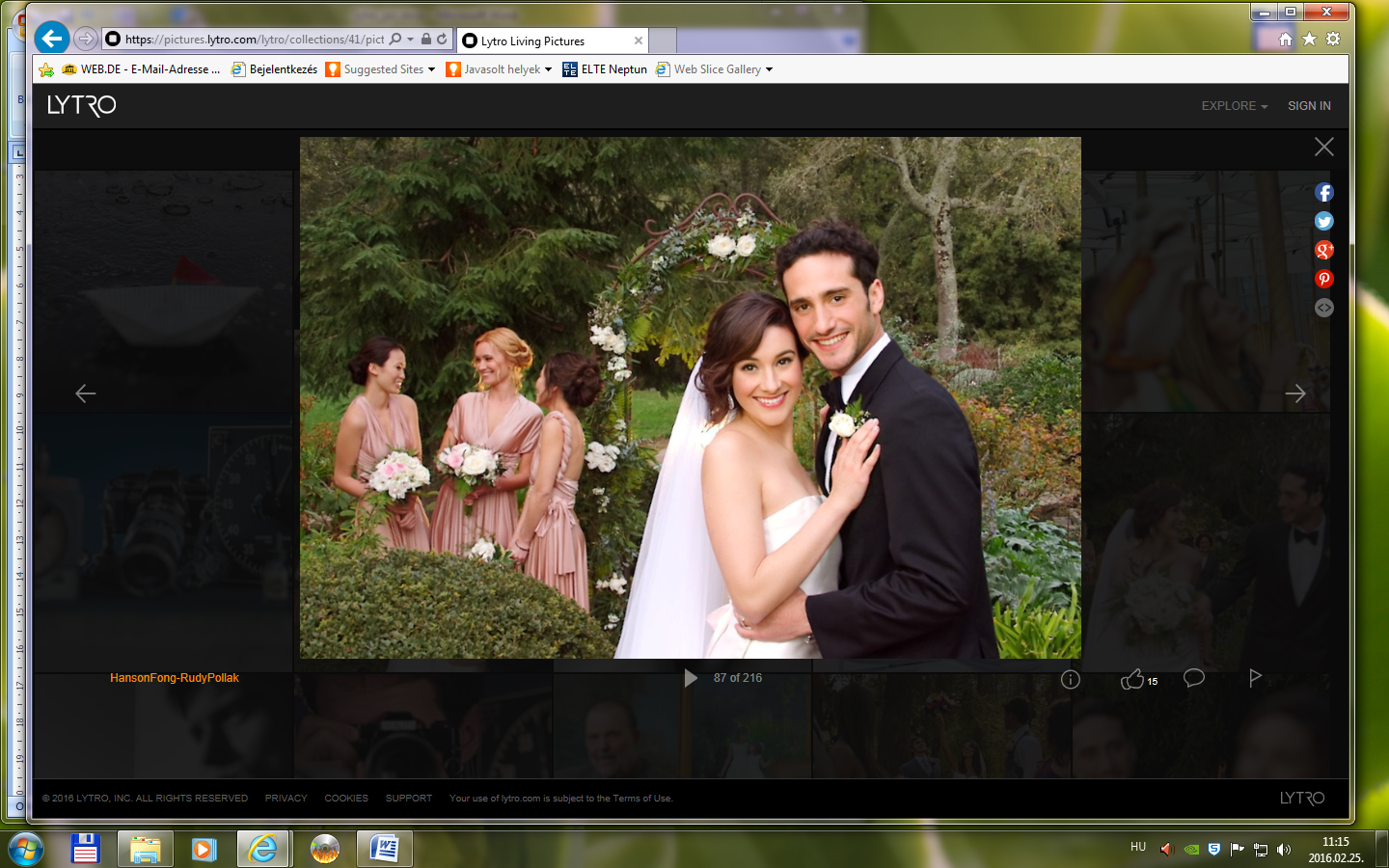 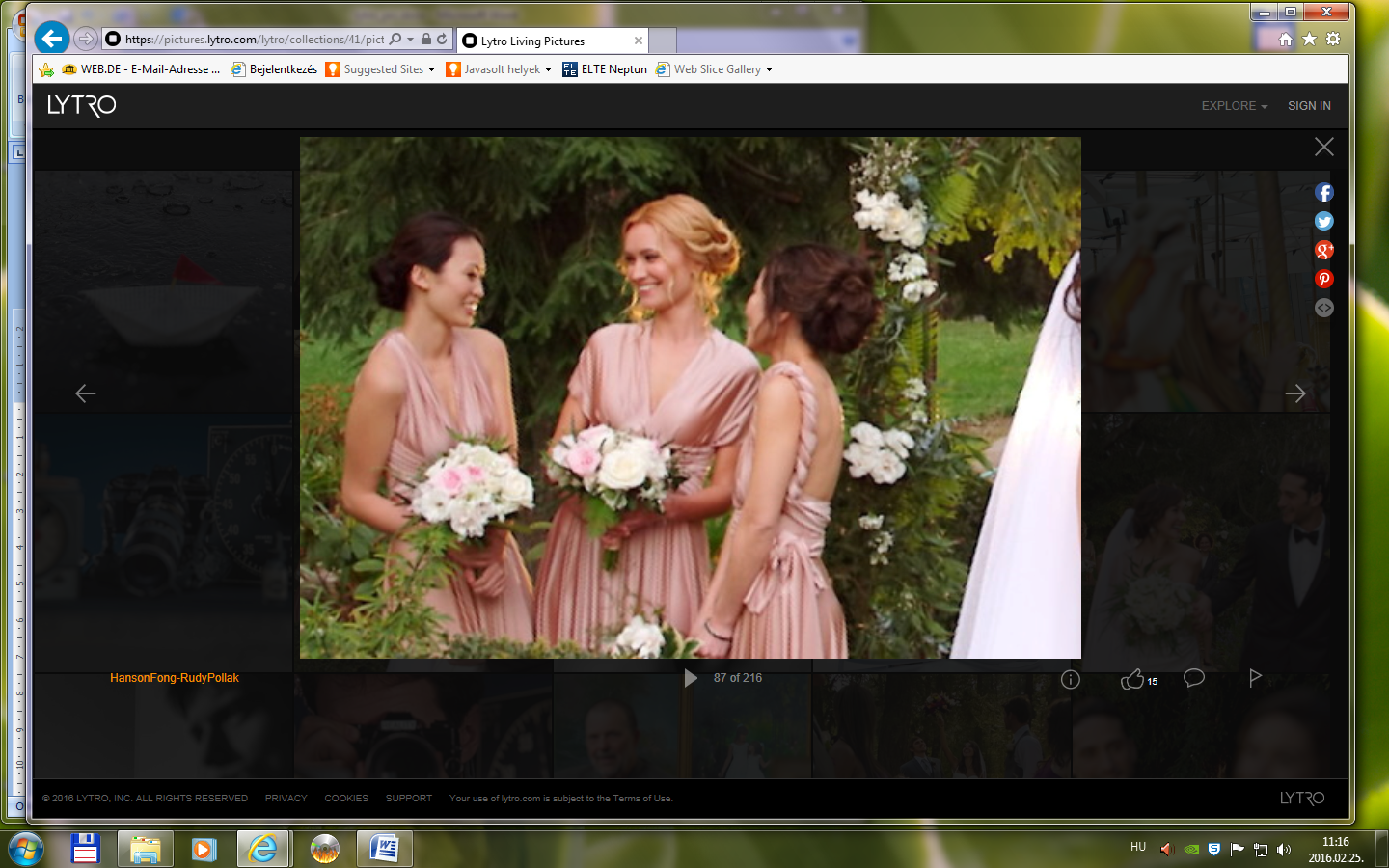 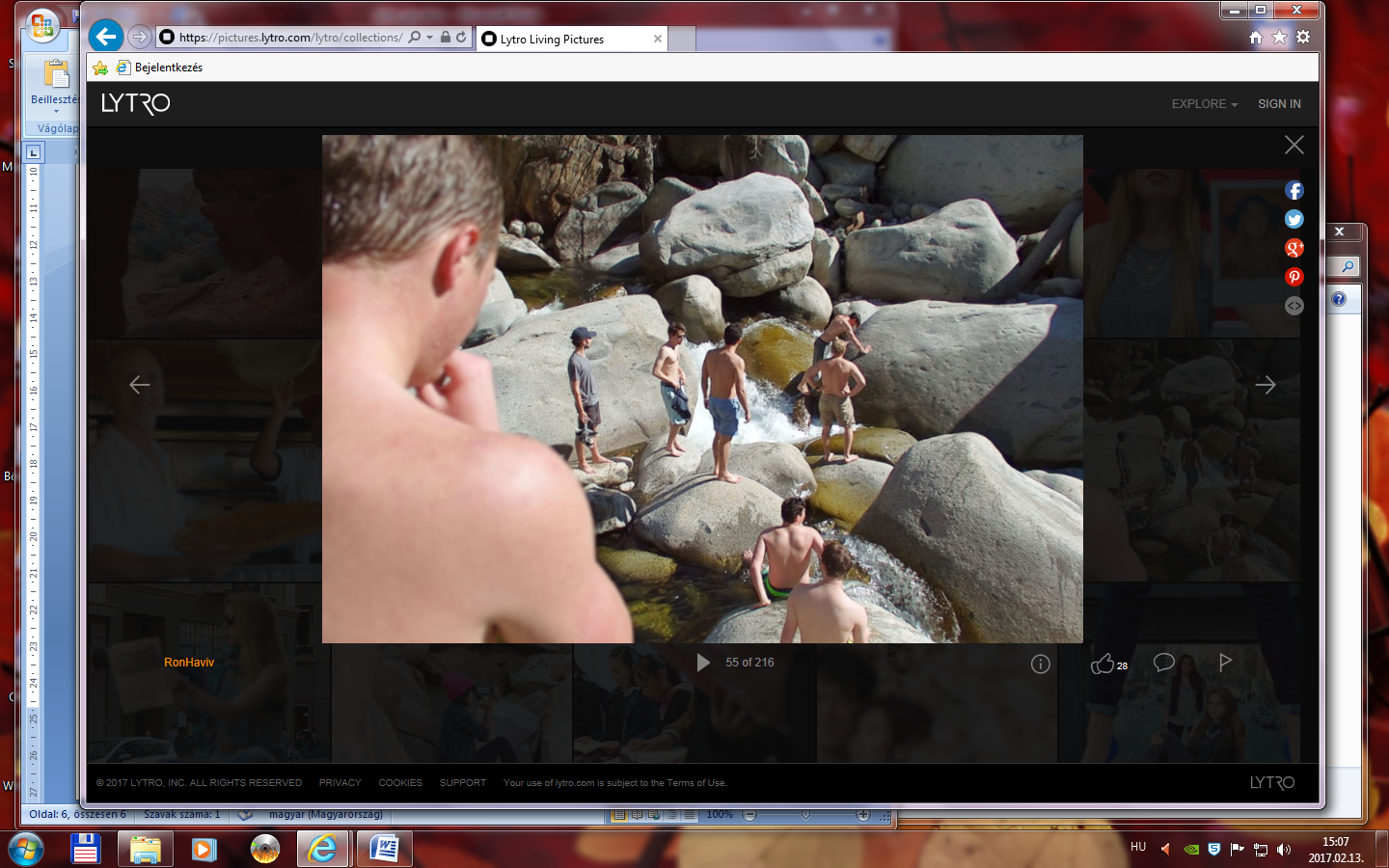 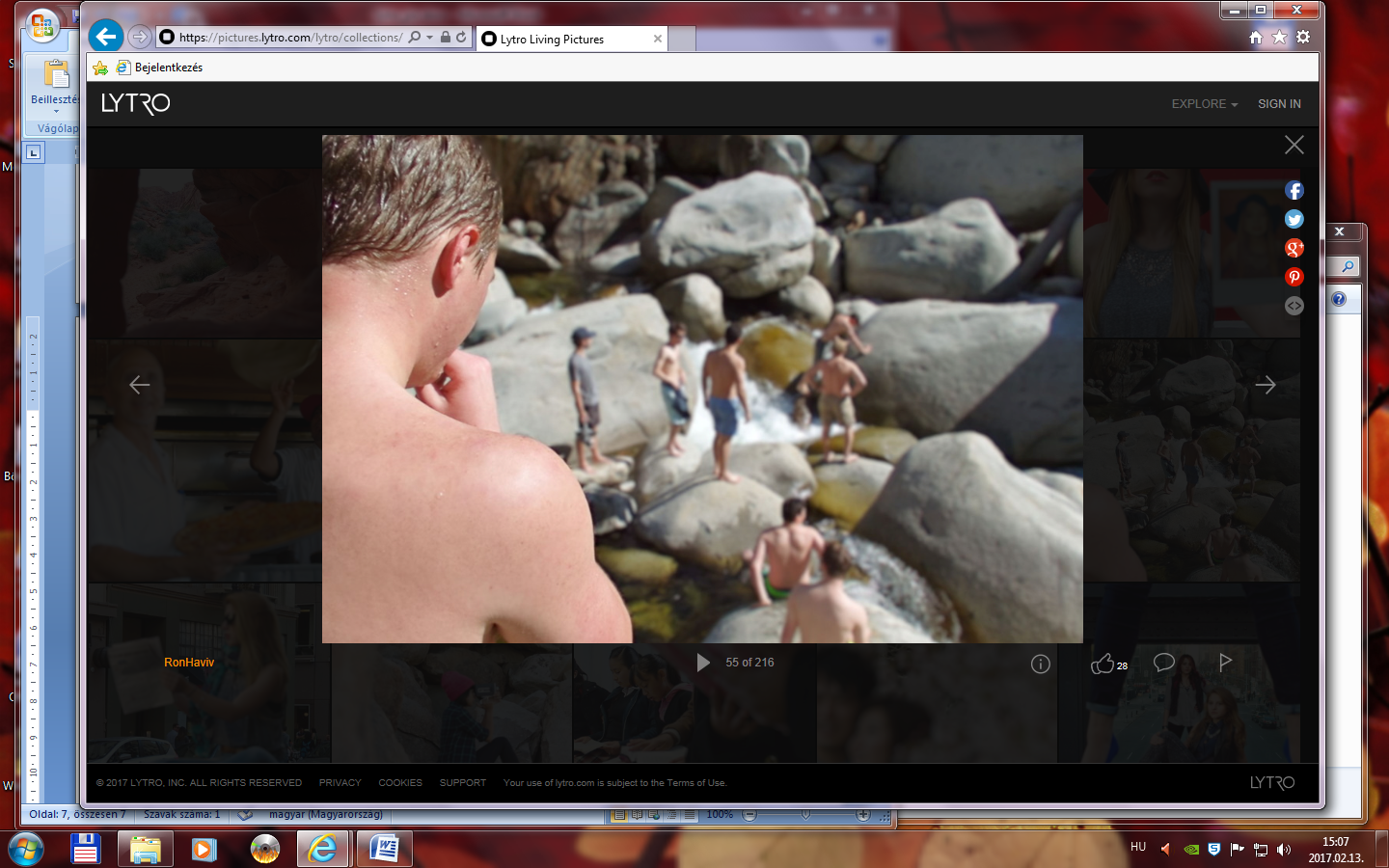 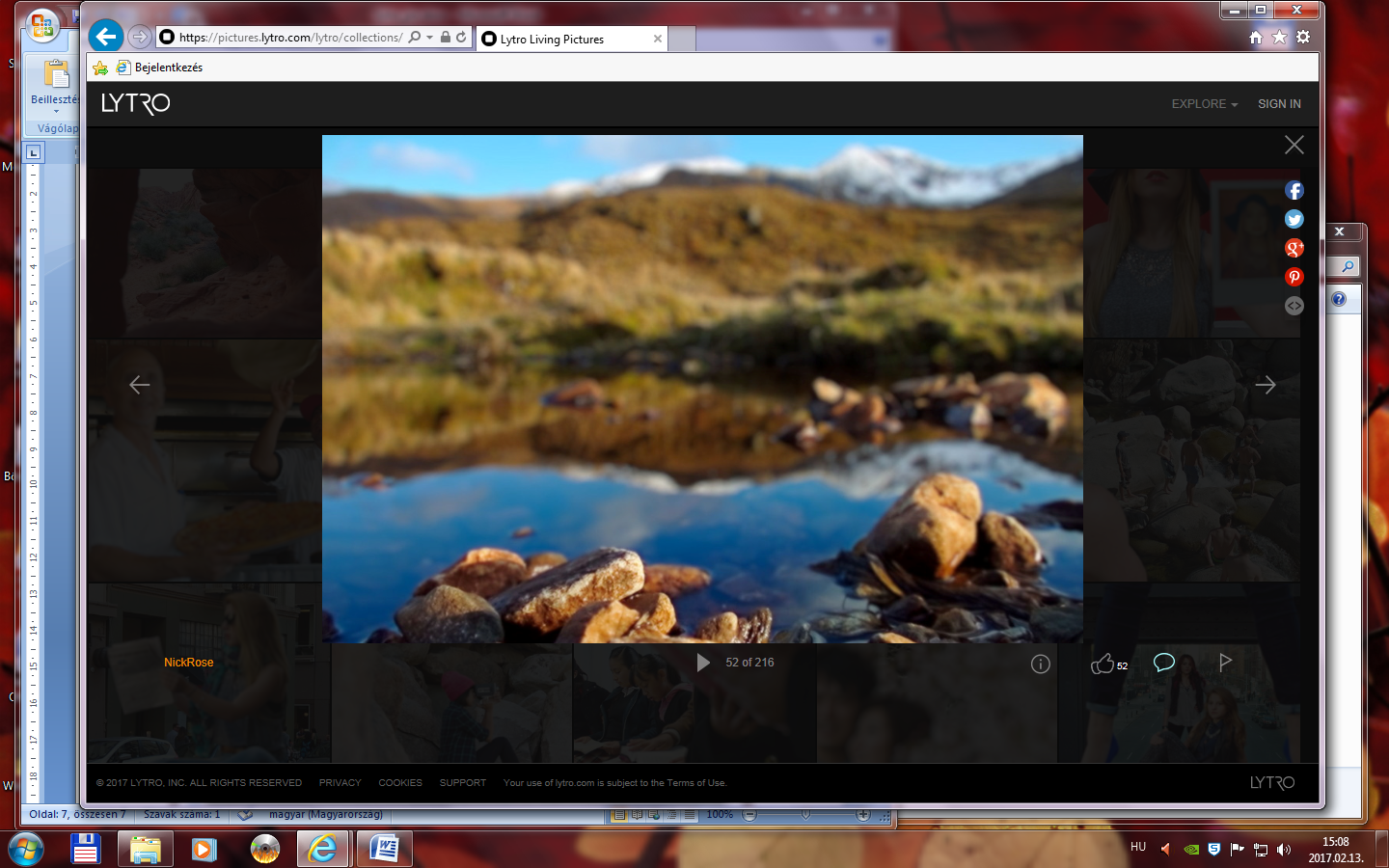 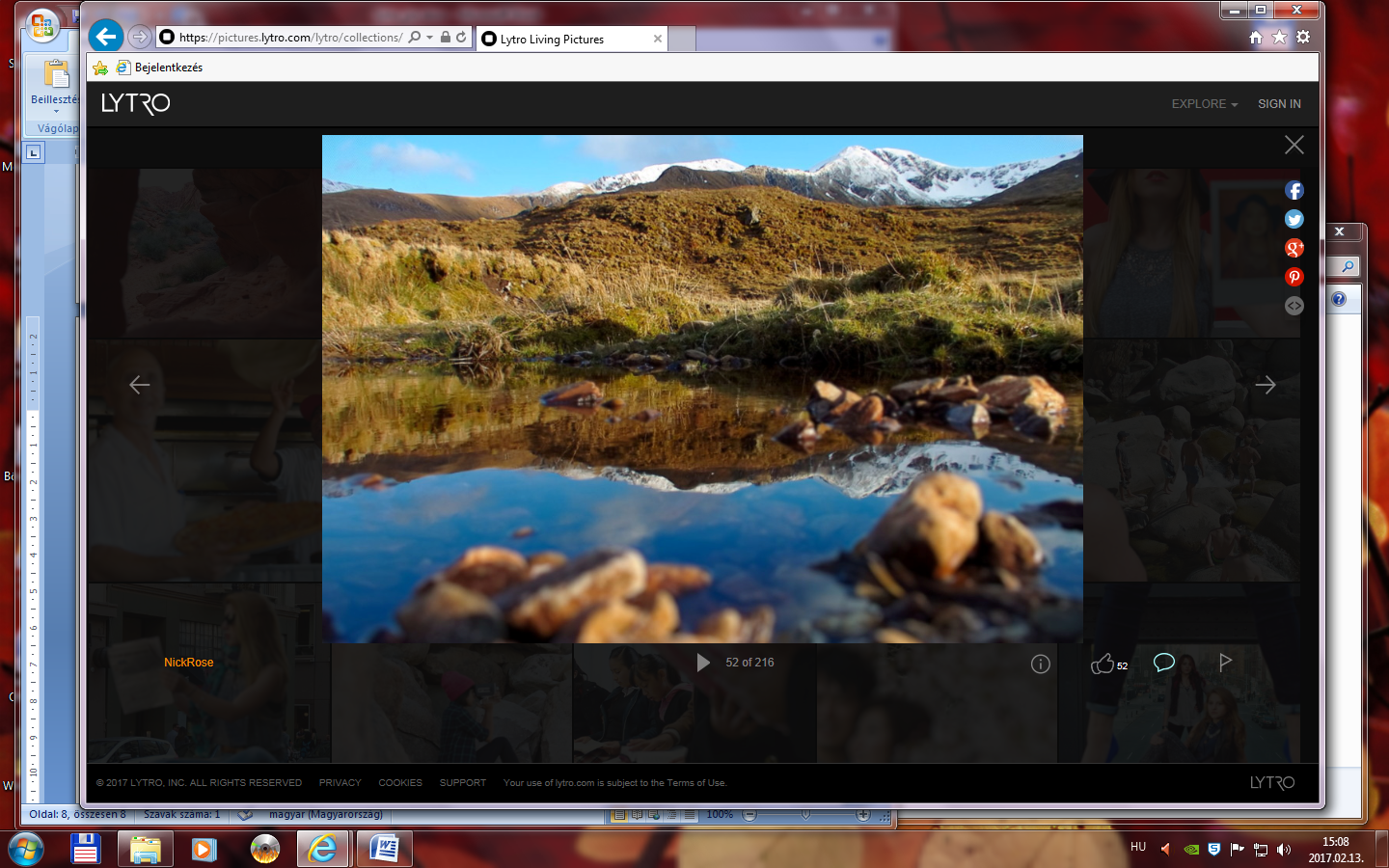 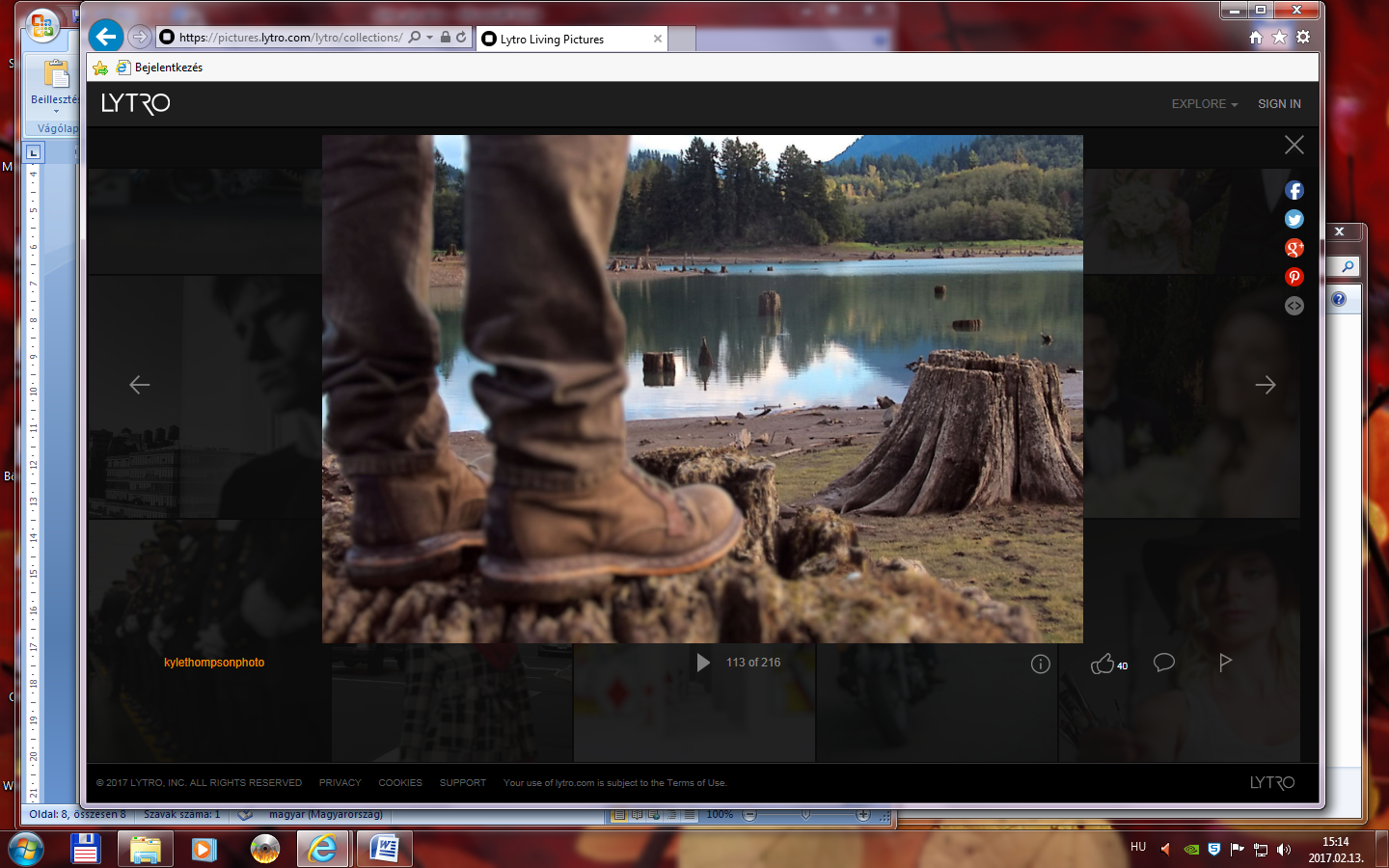 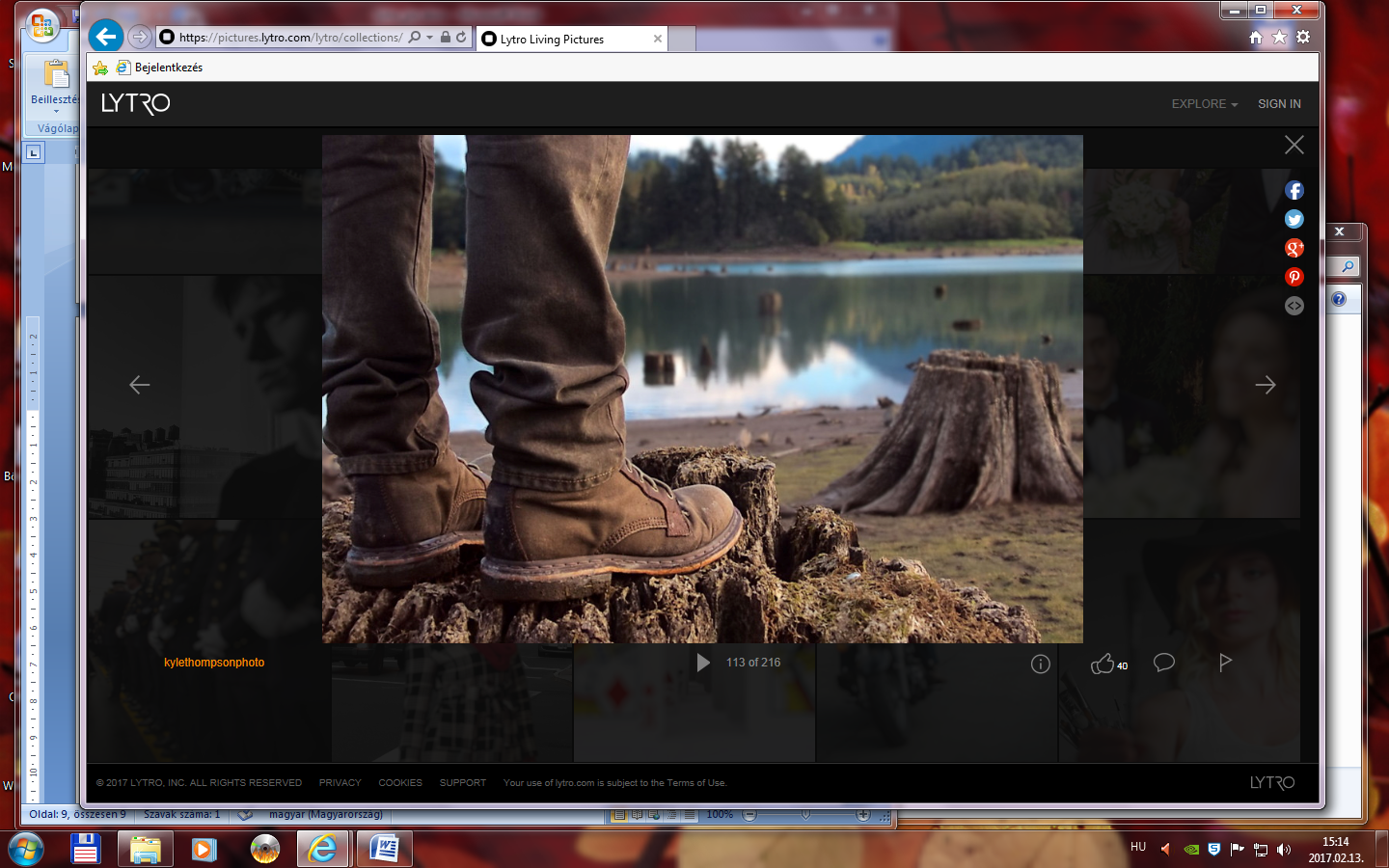 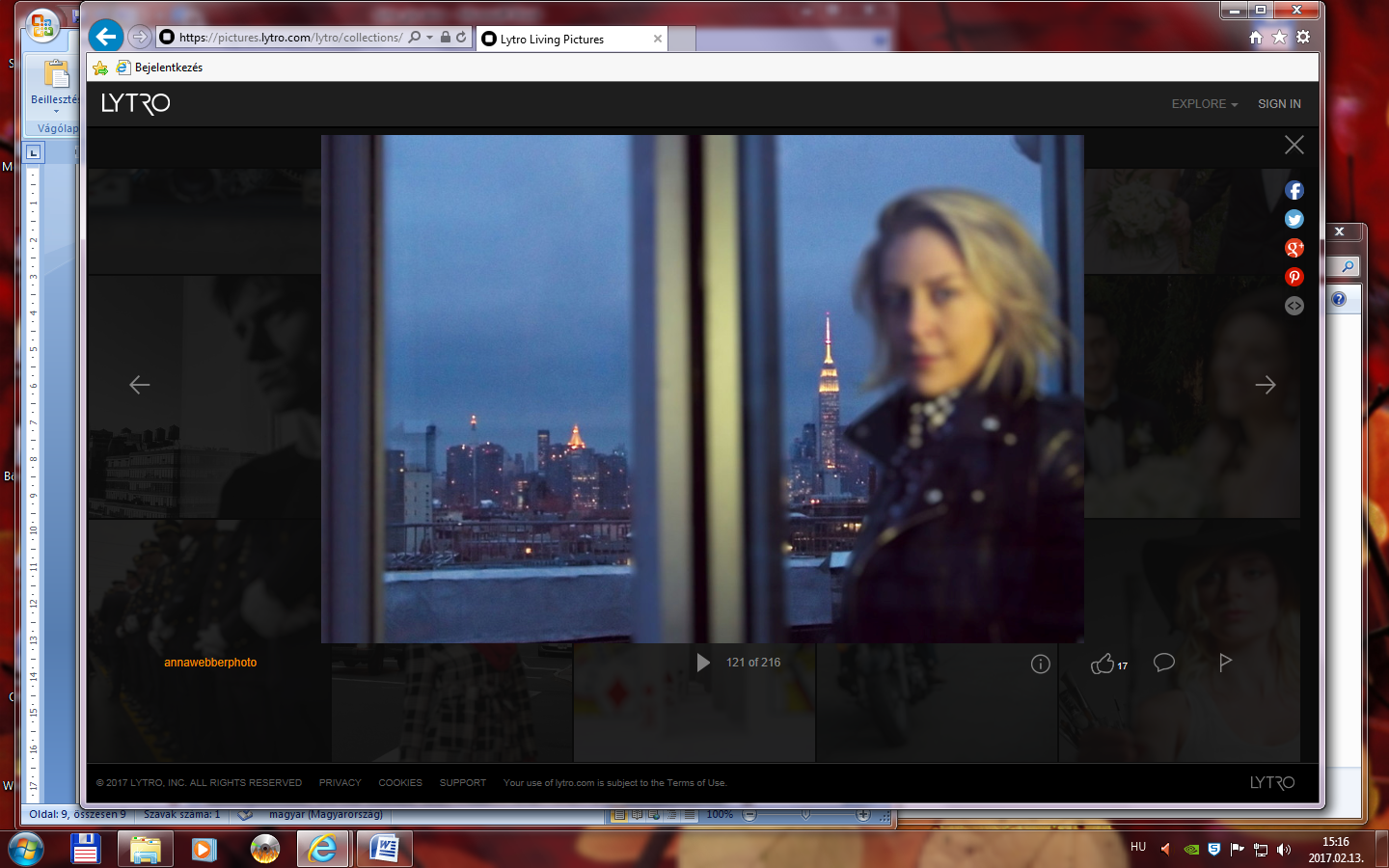 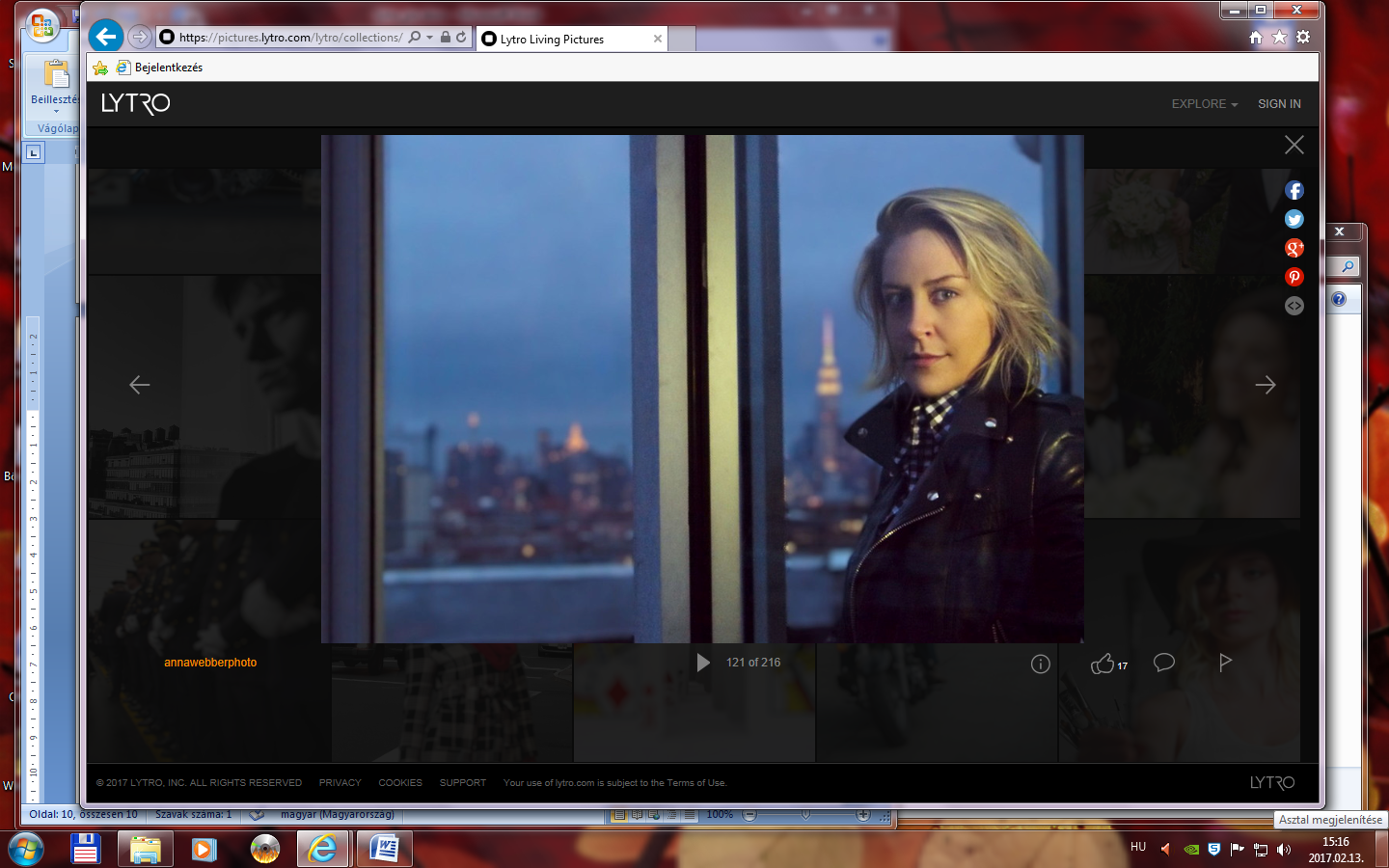 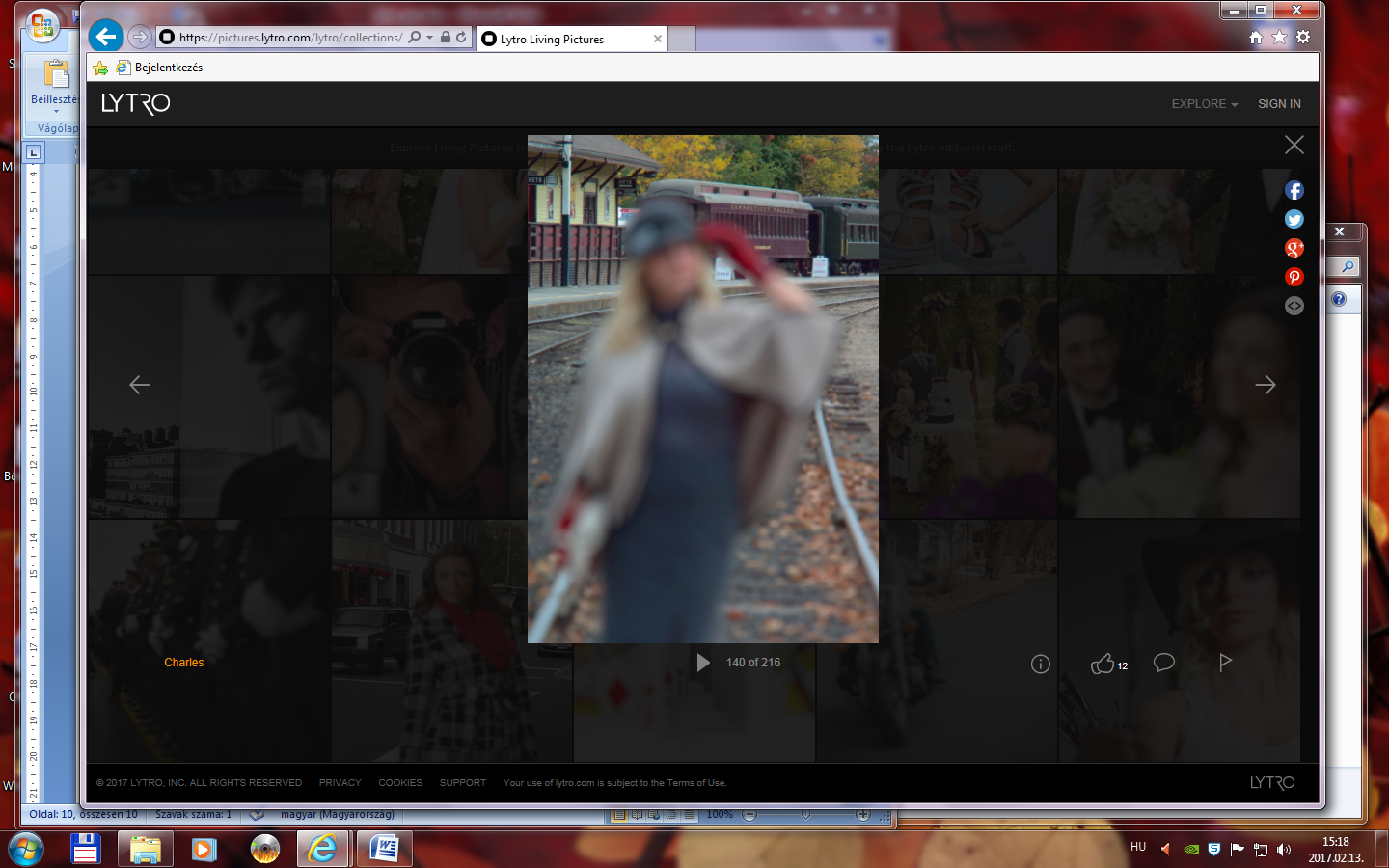 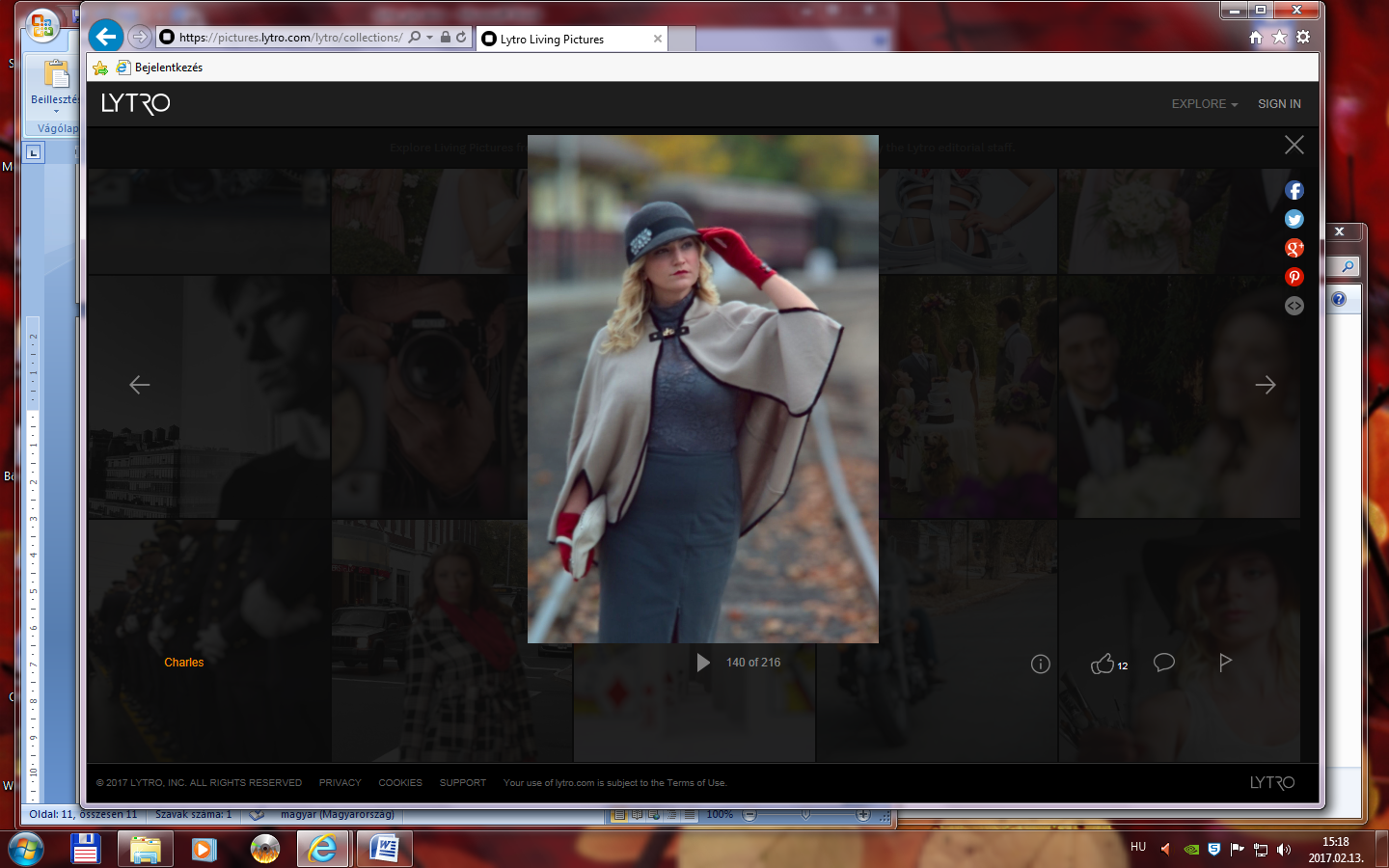 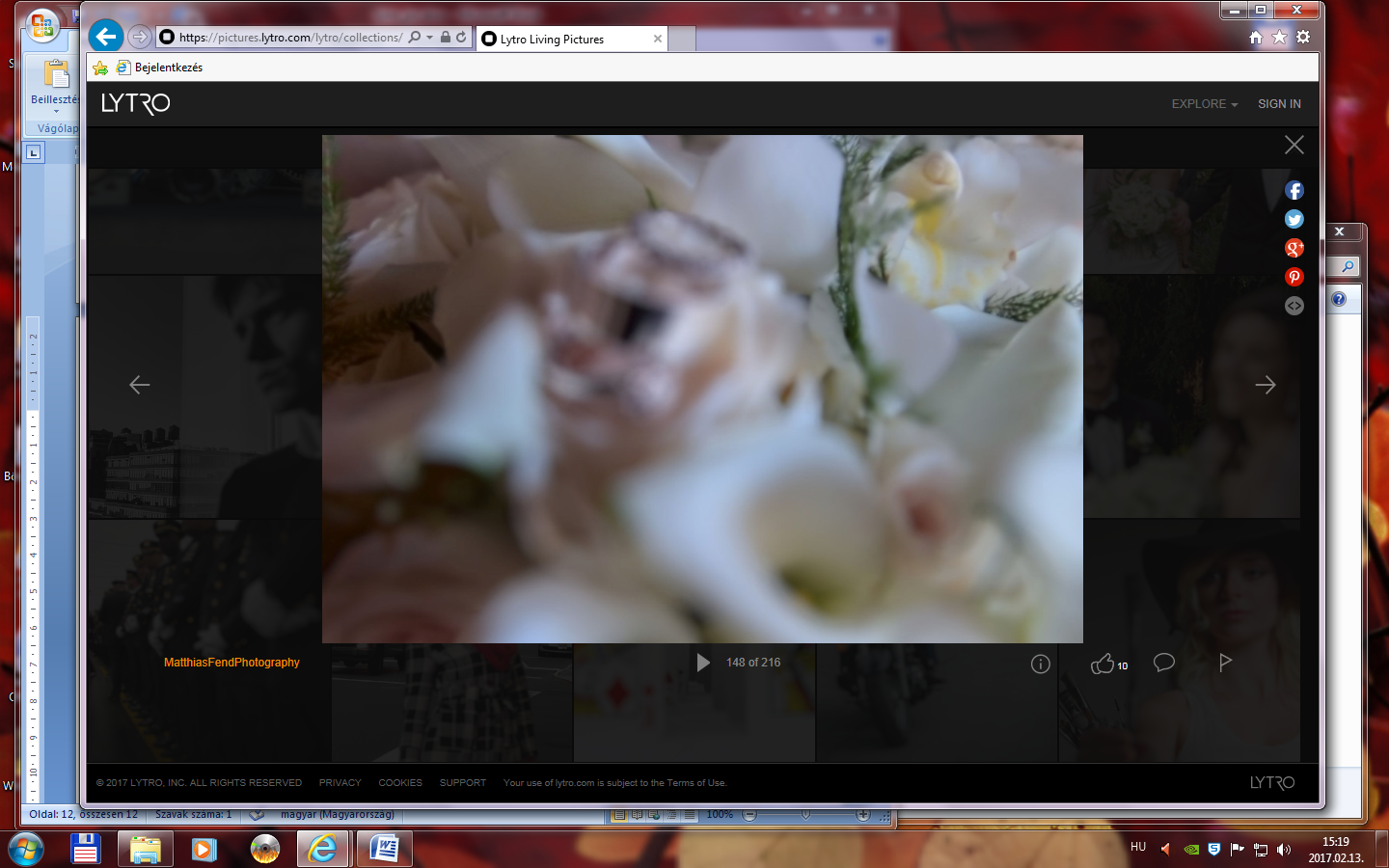 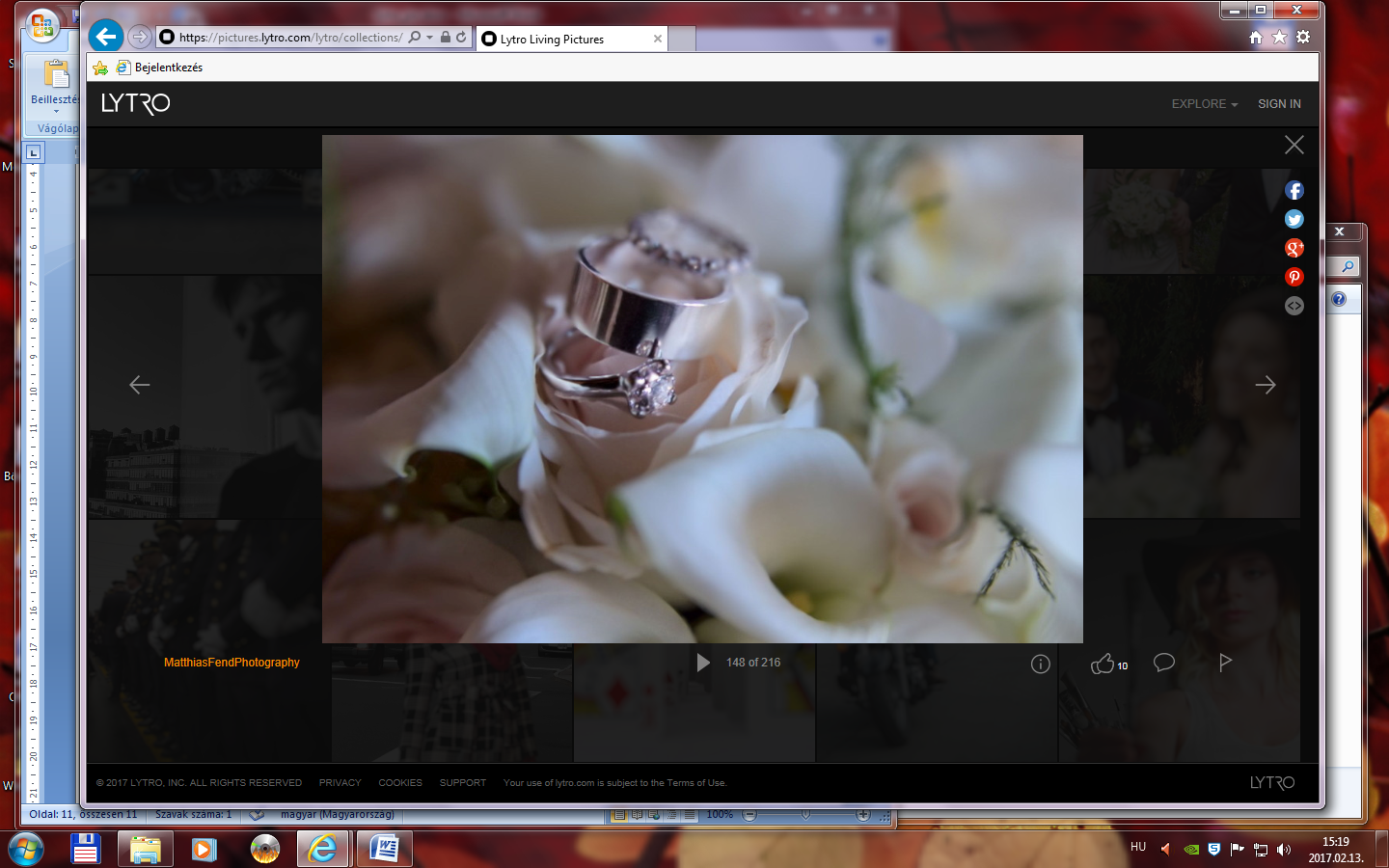 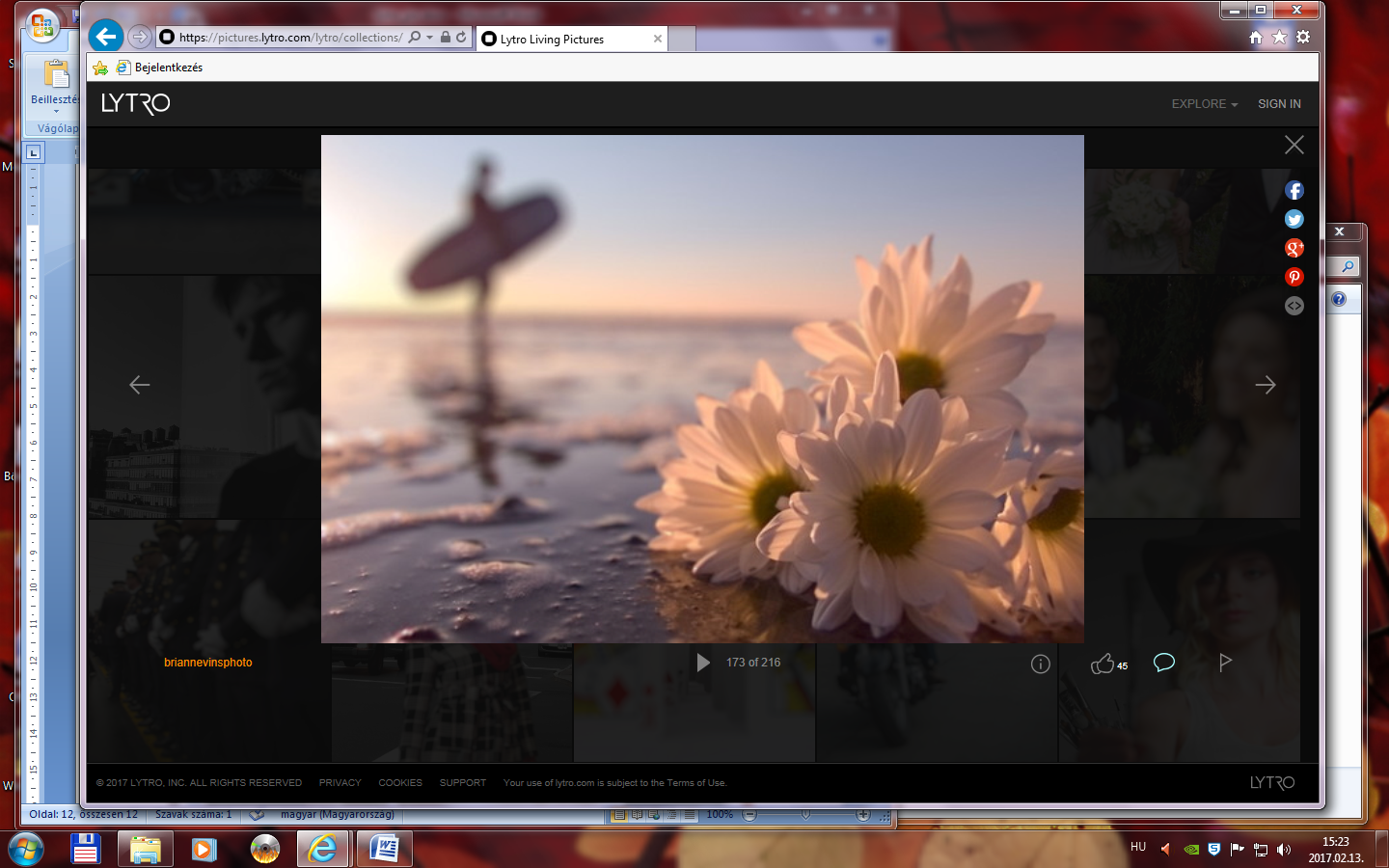 